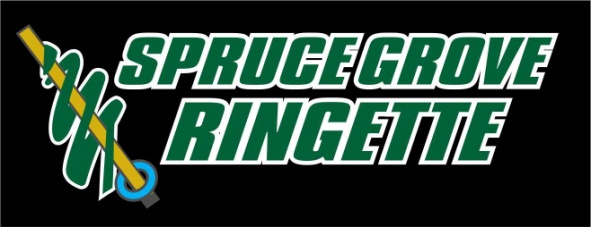 EXECUTIVE COMMITTEE MEETING AGENDATuesday, June 6, 2017 at 7:00 p.m. Border Paving Athletic Center- Lodgepole Room WELCOME AND CALL TO ORDERCREDENTIALS REPORT – ESTABLISH QUORUMADOPTION OF AGENDA ADOPTION OF MINUTES DIRECTOR AND COMMITTEE REPORTS FINANCIAL REPORTNEW BUSINESSBoard principles, participation and preparationVacant Board Positions, NominationsAA Evaluation/Feedback and Start up for U14AA, U16AADates for SGRA Board Meetings July to September, New Board Member Orientation PRESIDENT’S REPORT ROUND TABLE DISCUSSIONSADJOURNMENT